Supplies:					       Supplies:					       Sno-dough Recipe:Snowballs by Lois Ehlert book		        - shaving cream and glue mixture	      1 cup flour, 1/2 cup saltvarious colored construction paper	        - brushes					      1/3 cup white powdered tempera paint        for facial features and clothing items	        - various colored construction paper            1/3 cup silver and/or white glitterbrown paper snowman painted white	           for eyes, nose, mouth			      2 Tbsp. oil, 1 Tbsp. cream of tartar      1 cup hot waterCIRCLECRAFTSENSORY TABLE   Music/Song/Fingerplays:“If all the Snowflakes were candy bars 
  and milkshakes”
 “It is Snowing”   Book:   Snowballs by Lois Ehlert     Show pictures of different types of 
     snowpeople. Ask children to point out 
     snowman’s eyes, nose, etc. and then
     their own eyes nose, etc.   Group Activity:  Children take turns placing facial features 
  and winter clothing on the life-sized paper 
  snowman they painted together during the 
  previous class.  Shaving Cream Snowman:  Children paint with a mixture of shaving    cream and glue, using brushes or hands. 
  Then place eyes, carrot nose, mouth on 
  top of shaving cream.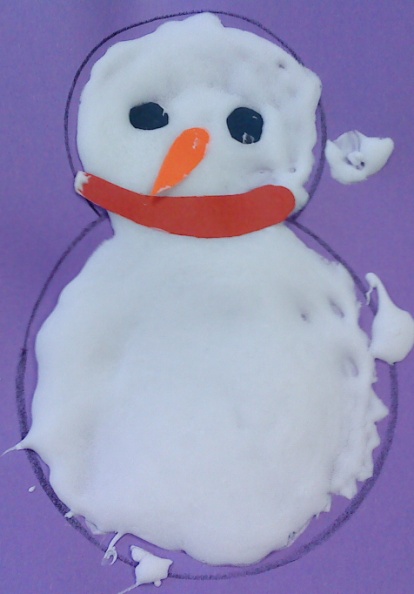   “Sno-dough”:  White play dough mixed with white and 
  silver glitter.rolling pinscookie cutter shapes
(snowman, snow ball, tree, star, etc.)